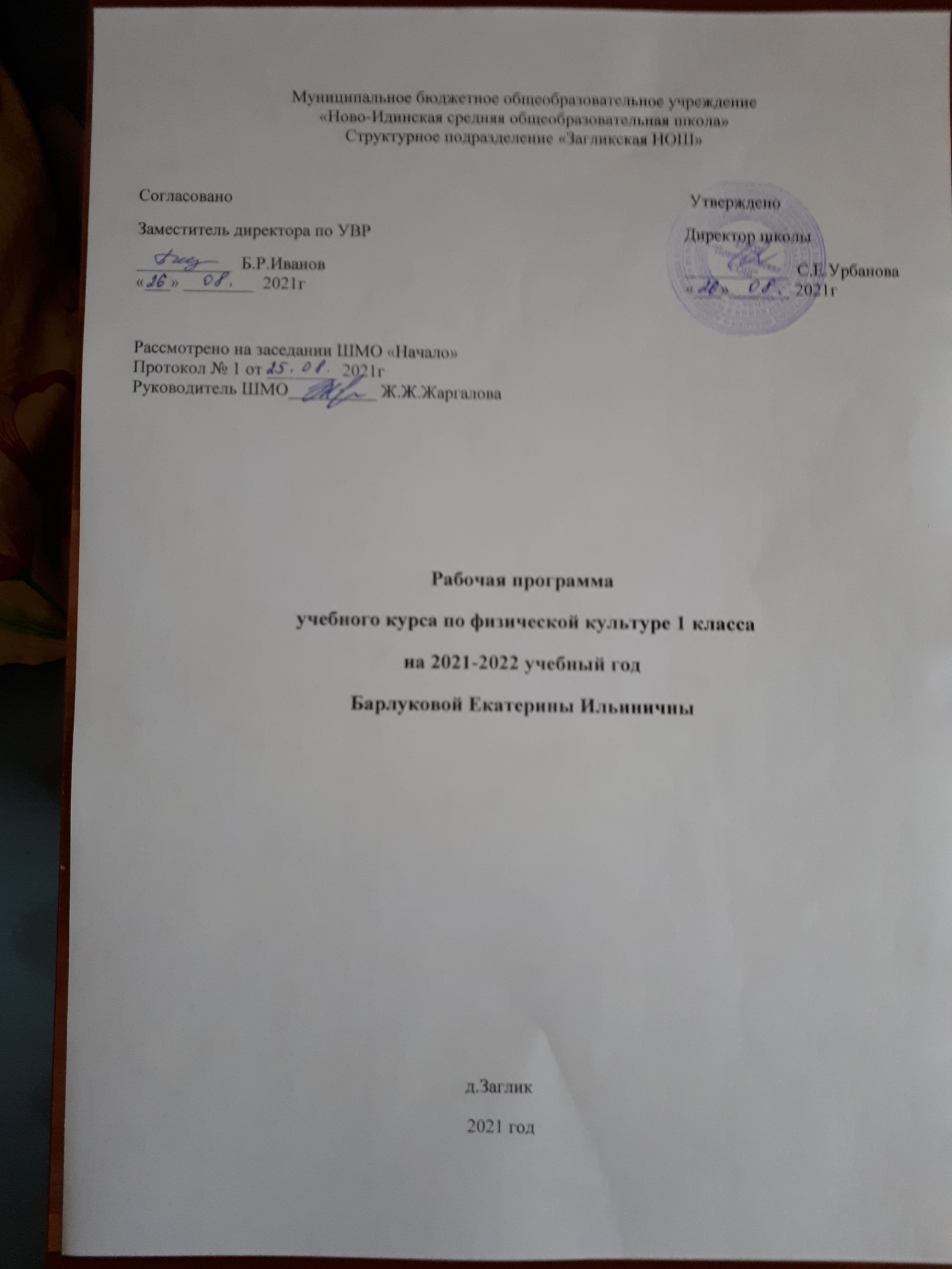    Рабочая программа по физической культуре для начальных классов общеобразовательной школы составлена  на основе Федерального государственного образовательного стандарта начального общего образования, авторской программы В. И. Лях «Физическая культура».Планируемые предметные результаты освоения учебного предмета.По окончании начальной школы учащиеся должны уметь:планировать занятия физическими упражнениями в режиме дня, использовать средства физической культуры в проведении своего отдыха и досуга;излагать факты истории развития физической культуры, характеризовать ее роль и значение в жизни человека;использовать физическую культуры как средство укрепления здоровья, физического развития и физической подготовленности человека;измерять (познавать) индивидуальные показатели физического развития (длины и массы тела) и развития основных физических качеств;оказывать посильную помощь и моральную поддержку сверстникам при выполнении учебных заданий, проявлять доброжелательное и уважительное отношение при объяснении ошибок и способов их устранения;организовывать и проводить со сверстниками подвижные игры и элементарные соревнования, осуществлять их объективное судейство;соблюдать требования техники безопасности к местам проведения занятий физической культурой;организовывать и проводить занятий физической культурой с разной целевой направленностью, подбирать для них физические упражнения и выполнять их с заданной дозировкой нагрузки;характеризовать физическую нагрузку по показателю частоты пульса;выполнять простейшие акробатические и гимнастические комбинации на высоком качественном уровне;выполнять технические действия из базовых видов спорта, применять их в игровой и соревновательной деятельности;выполнять жизненно важные двигательные навыки и умения различными способами, в различных условиях.Содержание учебного предмета, курса.           Знания о физической культуреИстория развития физической культуры в России в XVII – XIX вв., ее роль и значение для подготовки солдат русской армии. Физическая подготовка и ее связь с развитием систем дыхания и кровообращения. Характеристика основных способов регулирования физической нагрузки: по скорости и продолжительности выполнения упражнения, изменению величины отягощения. Правила предупреждения травматизма во время занятий физическими упражнениями. Закаливание организма (воздушные и солнечные ванны, купание в естественных водоемах).Способы физкультурной деятельностиПростейшие наблюдения за своим физическим развитием и физической подготовкой. Определение нагрузки во время выполнения утренней гимнастики по показателям частоты сердечных сокращений. Составление акробатических и гимнастических комбинаций из разученных упражнений. Проведение игр в футбол и баскетбол по упрощенным правилам. Оказание доврачебной помощи при легких ушибах, царапинах и ссадинах, потертостях.Физическое совершенствованиеГимнастика с основами акробатики Акробатические упражнения: акробатические комбинации, например: мост из положения лежа на спине, опуститься в исходное положение, переворот в положение лежа на животе с опорой на руки, прыжком в упор присев; кувырок вперед в упор присев, кувырок назад в упор присев, из упора присев кувырок вперед до исходного положения, кувырок назад до упора на коленях с опорой на руки, прыжком переход в упор присев, кувырок вперед.Гимнастические упражнения прикладного характера: опорный прыжок через гимнастического козла — с небольшого разбега толчком о гимнастический мостик прыжок в упор стоя на коленях, переход в упор присев и соскок вперед; из виса стоя присев толчком двумя ногами перемах, согнув ноги в вис сзади согнувшись, опускание назад в вис стоя и обратное движение через вис сзади согнувшись со сходом «вперед ноги».Легкая атлетикаПрыжки в высоту с разбега способом «перешагивание».Низкий старт.Стартовое ускорение.Финиширование.Подвижные игрыНа материале раздела «Гимнастика с основами акробатики»: задания на координацию движений типа: «Веселые задачи», «Запрещенное движение» (с напряжением и расслаблением мышц звеньев тела).На материале раздела «Легкая атлетика»: «Подвижная цель».На материале спортивных игр:1) Футбол: эстафеты с ведением мяча, с передачей мяча партнеру, игра в футбол по упрощенным правилам («Мини-футбол»).2) Баскетбол: бросок мяча двумя руками от груди после ведения и остановки; прыжок с двух шагов; эстафеты с ведением мяча и бросками его в корзину, игра в баскетбол по упрощенным правилам («Мини-баскетбол»).3) Волейбол: передача мяча через сетку (передача двумя руками сверху, кулаком снизу); передача мяча с собственным подбрасыванием на месте после небольших перемещений вправо, вперед, в парах на месте и в движении правым (левым) боком, игра в «Пионербол».Тематическое планирование №Тема. Раздел.Кол-во часовЗнания о физической культуре (4 ч)Знания о физической культуре (4 ч)Знания о физической культуре (4 ч)1Вводный. Правила поведения. Построение в шеренгу, в колонну. Понятия «о.с», «смирно», «вольно». П/и «Займи свое место»12Обучение построению. Низкий старт. Игра «Ловишка»13Строевые упражнения. Бег 30 м. Высокий старт. Игра «Салки с домом»14Челночный бег 3х10 м. Игра «Гуси-лебеди»1Легкая атлетика (26 ч)Легкая атлетика (26 ч)Легкая атлетика (26 ч)5Расчет по порядку. Прыжки в длину с места. Игра «Удочка»16Строевые упражнения. Игра «Жмурки»17Метание мяча на дальность. Игра «Пятнашки»18Контроль двигательных качеств: метание. Эстафета с мячом19Прыжки в длину с места. Контроль двигательных качеств.110Режим дня и личная гигиена. Игра «Два  Мороза»111Способы развития выносливости. Игры «Два  Мороза», «Удочка»112Бег. Игра «Воробушки-попрыгунчики»113Народные игры. Игра «Горелки»114Метание мяча в цель. Игра «Охотник и зайцы»115Построение в две шеренги. Подъем туловища за 30 сек. Игра «Кто быстрее схватит»116Упражнение «вис на гимнастической стенке на время». Игра «Совушка»117Перекаты. Игра «Передача мяча в тоннеле»118Кувырок вперед. 119Упражнение «стойка на лопатках». Игра «Займи свое место»120Упражнение «мост». Упражнения акробатики121Контроль двигательных качеств. Ходьба по гимнастической скамейке122Лазание по наклонной скамейке. Игра «Класс, смирно!»123Контроль двигательных качеств: подтягивания из виса лежа. Игра «Правильный номер»124Упражнения в равновесии. Игра «Волк во рву»125Вис на гимнастической стенке. Игра «Волк во рву»126Кувырок вперед поточным методом. П/игры127Упражнения акробатики. Перекат назад128Строевые упражнения. П/игры129Способы закаливания. Игра «Удочка»130Упражнения в равновесии. Игра «Змейка»1Гимнастика с основами акробатики (17 ч)Гимнастика с основами акробатики (17 ч)Гимнастика с основами акробатики (17 ч)31Прыжки со скакалкой. Игра «Солнышко»132Кувырок вперед. Эстафеты со скакалкой133Лазанье и перелезание по гимнастической стенке.134Совершенствование упражнений. Полоса препятствий135Размыкание, смыкание приставным шагом в шеренге. Перемещение по гимнастической стенке. Игра «Ноги на весу»136Лазанье по канату. Игра «Ноги на весу»137Вращение обруча. Развитие выносливости в круговой тренировке138Лазанье по гимнастической стенке. 139Лазанье и перелезание по гимнастической стенке. Лазанье по канату140Упражнения в равновесии. Игра «Третий лишний»141Лазанье и перелезание по гимнастической стенке. Игра «Удочка»142Акробатические упражнения. Упражнения полосы препятствий.143Акробатические упражнения. Игра «Чехарда»144Акробатические упражнения.  Упражнения полосы препятствий.145Прыжки на двух ногах. Лазанье по канату. Игра «День и ночь»146,47ОРУ. Эстафета «Веселые старты»2Подвижные игры (25 ч)Подвижные игры (25 ч)Подвижные игры (25 ч) 48ОРУ. Игры для формирования правильной осанки «Замри», «Исправить осанку!»1      49   ОРУ. Общеразвивающие игры «На прогулку», «Пустое место», «Ловля обезьян»         1      50ОРУ. Общеразвивающие игры «Салки от земли», «Медведи и пчелы», «Дерево дружбы»1      51   ОРУ. Общеразвивающие игры «У медведя во бору», «Белые медведи», «Два Мороза»         1      52ОРУ. Игры со скакалками «Зеркало», «Забегалы», «Удочка»1      53ОРУ. Игры для подготовки к строю «Построение в шеренгу», «У ребят порядок строгий», «Кто быстрее встанет в круг»1      54ОРУ. Игры с прыжками «Прыжки по кочкам», «Прыгающие воробышки», «Волк во рву»1      55ОРУ. Игры с прыжками «Волк во рву», «Лягушата и цапля», «Парашютисты»1      56ОРУ. Игры с метанием «Метко в цель», «Мяч соседу», «Гонка мячей»1      57ОРУ. Игры с метанием «Бегуны и метатели», «Подвижная цель», «Передал-садись»1      58ОРУ. Игры лазанием и перелезанием «Поезд», «Альпинисты»1      59ОРУ. Игры для развития внимания «Правильно-неправильно», «Копна-тропинка-кочки», «Быстро шагай!»1      60ОРУ. Игры для развития внимания «Двенадцать палочек», «Запрещенное движение»1      61ОРУ. Игры для развития двигательных качеств «Кто быстрее?», «Третий лишний», «Салки»1      62ОРУ. Эстафеты с мячом1      63ОРУ. Эстафеты с бегом1      64ОРУ. Эстафеты с прыжками1      65ОРУ. Эстафеты со скакалками1      66ОРУ. Подвижные игры с бегом1      67ОРУ. Подвижные игры с метанием мяча1      68ОРУ. Эстафета «Догони»1      69ОРУ. Эстафета с предметами1      70ОРУ. Подвижные игры с прыжками1      71ОРУ. Игры лазанием и перелезанием1      72ОРУ. Игры на развитие скоростно-силовых качеств1 Легкая атлетика (27ч) Легкая атлетика (27ч) Легкая атлетика (27ч)73Развитие координации в ОРУ с малыми мячами. Броски и ловля малого мяча. Игра «Вышибалы»174Броски и ловля мяча в паре. Игра «Вышибалы»175Броски мяча одной рукой. Игра «Снежки»176Упражнения с мячом у стены. Игра «Охотники и утки»177Ведение мяча на месте и в продвижении. Игра «Мяч из круга»178Броски мяча в кольцо способом « снизу». Игра «Мяч соседу»179Броски мяча в кольцо способом «сверху». Игра «Горячая картошка»180Баскетбольные упражнения с мячом в парах. Игра «Гонки мячей в колоннах»181Броски и ловля мяча через сетку. Игра «Перекинь мяч»182Броски набивного мяча из-за головы. Игра «Вышибалы»183Броски набивного мяча из-за головы. Игра «Удочка»184Броски малого мяча в горизонтальную цель. Игра «Быстрая подача»185Координация в перекатах в группировке. Игра «Охотники и утки»186ОРУ с гимнастическими палками. Эстафета187Игры с мячами.188Развитие скоростно-силовых качеств во время круговой тренировки189Развитие координации посредством ОРУ. Игра «Пустое место»190Прыжки в длину с места. Игра «Коньки-горбунки»191Контроль за развитием двигательных качеств. Игра «Коньки-горбунки»192Развитие равновесия посредством ОРУ. Игра «Охотники и утки»193,94Контроль за развитием двигательных качеств. Игра «Правильный номер»295Игровые действия эстафет. Игра «Перетяжки»196Развитие выносливости. Игра «День и ночь»197Совершенствование техники низкого старта. Развитие скоростных качеств.198Прыжки в длину с разбега. Эстафета «Кто дальше прыгнет?»199Контроль за развитием двигательных качеств1